#6353 Council Meeting Agenda Tuesday, March 21, 2023Location:  St. Francis/St. Clare RoomsRosary 6:30pm/Meeting & Social 7:00pm#-Call to Order-Guards Check Id. Cards-Warden present Sign-in/Prayer Intention logs to Recorder.   ###-Opening Prayer- Lord’s Prayer -Pledge of Allegiance-#Grand Knight's Report-Russ Fry-Holy Family Radio -Protocols.  State Officers & Assembly Officers will be attending our meetings.  Stand up and salute GK & FN.  “Worthy Grand Knight!”  Officers, wear your medals.  We will be working on meeting room format.  Priest or dignitaries arrive.  Three raps of gavel.  Everyone stands and let dignitaries address the group before sitting down.-State Free Throw Challenge-March 11th recap.-St. Joseph Ministry Fair-March 25th and 26th.  Coverage 15 minutes before each Mass.  15 minutes after each Mass.  We have two tables.  K of C recruiting and Bingo recruiting.  Kelly Brown 5pm Mass.  Pat Workinger-7am Mass.  Bill Fullerton 9am Mass.  Jeannie and Larry Macek-Bingo recruiting 9am and 11:30am. Sean Brennan-11:30am.  -Malvern Men’s Retreat-May 19, 20, 21.  Looking for 150 participants.  Mike Jones, Lou Cedrone and Pat Workinger spearheading our participation.  4th Degree Call Out pending.  $260 per person.  Carlton needs a ride.  -York Catholic Capital Campaign-$25,000 check dropped off.  Need to decide on meeting room or outdoor rosary being put in our name.-125th PA State Convention-Harrisburg Hilton-One North Second Street-May 5, 6, 7th.  State officers looking for councils to advertise full page ad in Program Book.  $300 for color ad.  $200 for black and white ad.  Necrology Report, Family of the Year, Four Faith in Action submissions for State awards due.  Also, looking for council banners to be displayed and historic council memorabilia.  Supreme Knight Patrick Kelly attending.  Saturday night more of a Gala. -125th PA State Convention Fundraiser Chairman-Kelly Brown-Looking for two volunteers to sell chances on 30 gift baskets valued at $50.00 or more, each.  Will also sell chances for 50/50 raffle.  Needed May 5th and May 6th from 8am to 5pm. -6-11-2023, Sunday feast of Corpus Christi, St. Joseph Parish.  After 11:30am Mass.  Will need four Knights to carry the canopy.   4th Degree will be at St. Patrick’s procession at the same time.-Created Spiritual Advisor position in lieu of Chaplin.-Race for Education-St. Joseph School looking for our annual $1,000 donation.Proposals to Consider:-$200 for Black & White Ad for 125th Pennsylvania State Convention Program Book.-Consider donating to Morning Star Annual Life Saving Event-$500 level.-Race for Education-St. Joseph School-Consider $1,000 donation.Officers & Directors UpdatesTreasurer Report-Frank KiblerFinancial Secretary Report-Kirk WrightProgram Director-Sean Brennan  Community Director-Michael Jahn-SEP Program Update.Family Director-Pat Nelson-No reportLife Director-Kelly Brown-Morning Star Annual Life Saving Banquet.  Thursday, April 13, 2023.  Penn Harris Hotel, 11150 Camp Hill Bypass, Camp Hill, Pa.  17011.  Gala-Event is free.  Just looking for financial donations.  Ball Room doors open at 6:00pm.  Program Starts at 6:30pm.  Donation levels-$1,000 Supporter, $2,500 Defender, $5,000 Champion, $10,000 Legacy.Faith Director-Deacon Joseph ShriverMembership Director-Jonathan GnauRecruitment Committee-Need four more new members for Star Council.  Make every event a recruiting opportunity.Insurance Promotion-Kirk WrightVocations Chairman-Kelly Brown.  RSVP application for $200 refund submitted.Health Services-Dr. Paul Shellenberger  Public Relations-Kirk WrightWebsite Director-Kelly BrownRetention Chairman-Pat Workinger IT Director-Kelly BrownFund Raisers:   -Bingo-Update. -7th Annual Golf Tournament Benefitting Misericordia-June 9, 2023, 12:30pm-Start Heritage Hills.  Our next call/virtual meeting will be Monday, March 27, 2023 at 6:00pm.  Presenting sponsor Bellomo locked in.-200 Club-Bill Fullerton-St. Joseph Carnival 2023-Tuesday June 13th through Saturday, June 17th.  Hours are 5:00pm to 10:00pm.-Oktoberfest-Saturday, October 28, 2023-5:00pm to 8:00pm.  St. Joseph School Gym.-Review Working Slate of OfficersBaptisms-Dale Fanale, Jim Werth & Kelly Brown-Volunteer Coordinators.Pending notification of next baptisms.Adoration:  St. Patrick Chapel-Schedule for March 2023: March25: Kelly BrownApril1:   Dale Fanale 8:   No Adoration- Holy Saturday15: Pat Workinger 22: Kelly Brown29: Joe Halza4th Degree Report-Exemplifications -October 14, 2023-Diocese of Harrisburg will be our next major event.4th Degree Call Outs1. 125th State Convention-May 5, 6, 7.  Opening ceremony and officer introductions at banquet.
2.  6-11-2023, Sunday feast of Corpus Christi, March from St. Patrick’s Church to Saint Mary’s Church.  Details, including time being finalized and will be sent as soon as available.3.  6-11-2023, Sunday feast of Corpus Christi, St. Joseph Parish.  After 11:30am Mass.  Will need four Knights to carry the canopy.  
4.  9-10-2023, Sunday Mass at 5 PM for 125th Anniversary of St. Patrick’s Church in York.  Bishop Gainer will be celebrant.  Assemble at 4:30 in church basement.5. 10-14-2023-4th Degree Exemplification-October 14, 2023-Diocesan Center Harrisburg.  More information to come.Benefits Advisor-Jon Deakin:  February 26th event.  57 guests in attendance.  Insurance agents Jon Deakin, Jack Mitchell, Dan Anderson and elder law attorney, Jeff Bellomo.  FBN form submitted and approved.  Virtual presentation-Ed Slott-March 2nd.  FBN form submitted.  Pending approval.###-District Deputy Report:  Rob Reilly-District 119New Business-March 2023-Family of the Month-Marvin & Mary Clemmer.Good of the Order: Upcoming Knighthood Exemplifications-Offered to all councils at #6353, first Tuesday, 6:00PM each month, Divine Mercy Chapel. Upcoming Meeting Schedule-April 4, 2023-Exemplification-Divine Mercy Chapel 6:00pm.-April 4, 2023-Officers Meeting/Social-7:00pm-Solanus Casey House-April 14, 2023-4th Degree Meeting-St. Patrick Church.  Rosary 6:30pm.  Social/4th Degree Meeting 7pm.  Potluck Dinner.-April 18, 2023-#6353 Council Meeting-Rosary 6:30pm, Social/Council Meeting-7pm.  Location-St. Francis/St. Clare rooms.Prayer Concerns:  Grand Knight Kent Dreiderldus-Abbottstown Council, Michael Jahn Family and the soul of beloved father and brother George Jahn, Pat Workinger, Jonathan Gnau, Bill Fullerton, Mel McConnell, Ruthie McConnell, Chris Smith, Jamaican Mission Team, Jean McCuster, Mary Ann Glover, Deacon Joseph Shriver, Fran Shriver, and Emily Bushman.###-Closing Prayer-Hail Mary & Glory BeAdjournment-#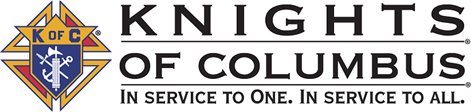 *Working List-Council #6353 Slate of Officers for 7/1/2023-6/30/2024Position			Current 			Candidate(s)	Grand Knight			Kelly Brown			Kelly BrownDeputy Grand Knight		Corey Neiderer		Corey NeidererChancellor			Dale Fanale			Dale FanaleRecorder			Rob Bertucio			Rob BertucioTreasurer			Frank Kibler			Frank KiblerWarden			Michael Jahn			Michael Jahn			Lecture			Charlie Krause			Charlie KrauseAdvocate			Jim Werth			Jim WerthInside Guard			Dick Lyko			Dick LykoOutside Guard		Shay Coll			Shay CollTrustee (3)			Hugh Benedict		Mel McConnellTrustee (2) 			Bill Fullerton			Hugh BenedictTrustee (1)			Bill Schreiber			Bill Fullerton	Chaplin			Open*Spiritual Advisor		New*Working List-Council #6353 Service Program PersonnelPosition			Current			Candidate(s)IT Director*			Kelly Brown			Kelly BrownWebinar Director		Pat Workinger			Pat Workinger	Guild Director			Pat Workinger			Pat WorkingerProgram Director*		Sean Brennan			Sean BrennanFaith Director			Deacon Shriver		Deacon ShriverCommunity Director*		Mike Jahn			Mike JahnFamily Director*		Pat Nelson			Pat NelsonMembership Director*	Jim Werth			Jonathan GnauRecruitment			Open			Recruitment			Open				Recruitment			Open				Retention Chairman*		Pat Workinger			Pat WorkingerInsurance Promotion		Kirk Wright			Kirk WrightVocation Chairman		Kelly Brown			Kelly BrownHealth Services		Dr. Paul Shellenberger	Dr. Paul ShellenbergerPublic Relations		Kirk Wright			Kirk Wright*Required Position